VIKRAM PARMAR(Freelance Gujarati & Hindi Translator, Transcriber)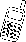       +919737972729                    vp11029@gmail.com                  Porbandar – Gujarat , India.        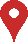 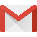 DeclarationI hereby declare that all of the information given above is true to the best of my knowledge.(Vikram Parmar)